A Powerful Partnership: Socomec joins forces with the Data Centre Alliance Benfeld, 24th October 2014Leading integrated power solutions provider – Socomec – has joined forces with the Data Centre Alliance (DCA).  Together with this international industry association, Socomec will work to represent the interests of the data centre infrastructure sector in order to address the critical issues of today - and tomorrow.Digital data is now being created at an unsurpassed rate; the storage and processing needs of today are unparalleled, and growing.  This dramatic change in the way that we capture and use data has propelled those responsible for managing the buildings and facilities that house big data into the corporate spotlight.Critical buildings and facilities are challenged with constantly evolving demands on energy performance.  The supply of reliable, cost-effective power which can be scaled to meet the rapidly changing demands of a Data Centre is a vital component of the overall performance of the data facility.Furthermore, legislation also demands that buildings and infrastructure are more sustainable throughout their total life. Andrew Wilkinson, Regional Managing Director, Socomec; “At Socomec, we believe that it’s becoming increasingly important to partner with organizations that truly understand the challenges facing Data Centres and critical buildings. The world in which we live and work is changing rapidly and our clients’ businesses are changing shape as a result, in order to address the most important industry challenges today, the latest product developments require a specialized and inter-disciplinary approach” As global market leader and integrated power specialists, Socomec, invests heavily in pioneering research and product design in order to deliver world-class innovations that solve our customers’ greatest challenges in terms of energy efficiency, reliability, business continuity as well as Total Cost of Ownership.  Increasingly, we look at new ways to integrate technology from each of our business applications in order to provide systems that optimise efficiency.  Through our relationship with the DCA and its members, we are excited to play a vital role in driving future innovation for the sector, creating solutions that are engineered to optimise energy performance.”To learn more about Socomec’s involvement with the DCA and its range of solutions for Data Centres and critical buildings, please contact Catherine Christmann.ABOUT SOCOMECFOR MORE INFORMATIONFounded in 1922, SOCOMEC is an industrial group with a workforce of over 3000 people around the world in 21 subsidiaries. Our core business: the availability, control and safety of low voltage electrical networks… with increased focus on our customers' power performance. In 2014, SOCOMEC posted turnover of 427 million euros.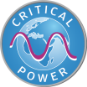 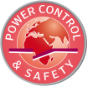 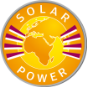 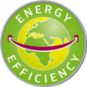 Press contact: Catherine CHRISTMANNOffer Communication project managerTel. : +33 (0)3 88 57 48 83E-Mail: catherine.christmann@socomec.comwww.socomec.com